Your recent request for information is replicated below, together with our response.Could you please furnish me with the statistical data relating to police officers (Inclusive of all ranks) and police staff, who are employed by you who have both:Received a final written warning (Gross misconduct) and then, Have gone on to receive their long service and good conduct award.  If I could request the data for this this to cover the previous five years to date.We have researched your request based on police officers and police staff who are currently employed and have received a final written warning in the last five years (2019 to date) and who have subsequently been awarded a long service and good conduct (LSGC) award.One police staff member received a final written warning in 2018 and was awarded LSGC in 2019.One police staff member received a final written warning in 2020 and was awarded LSGC in 2021.If you require any further assistance please contact us quoting the reference above.You can request a review of this response within the next 40 working days by email or by letter (Information Management - FOI, Police Scotland, Clyde Gateway, 2 French Street, Dalmarnock, G40 4EH).  Requests must include the reason for your dissatisfaction.If you remain dissatisfied following our review response, you can appeal to the Office of the Scottish Information Commissioner (OSIC) within 6 months - online, by email or by letter (OSIC, Kinburn Castle, Doubledykes Road, St Andrews, KY16 9DS).Following an OSIC appeal, you can appeal to the Court of Session on a point of law only. This response will be added to our Disclosure Log in seven days' time.Every effort has been taken to ensure our response is as accessible as possible. If you require this response to be provided in an alternative format, please let us know.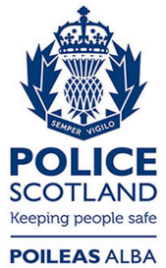 Freedom of Information ResponseOur reference:  FOI 24-0575Responded to:  xx March 2024